Neuheiten des Monats – April 2023Neuheiten des Monats – April 2023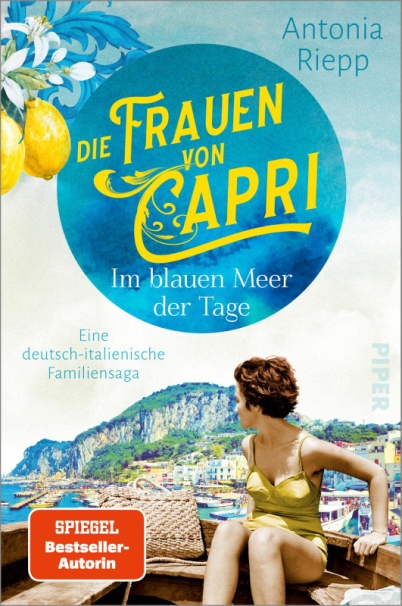 Antonia RIEPPDie Frauen von CapriZwei Schicksale, eine florierende Weberei in den Sechzigern und ein bitterer Verrat vor der eindrucksvollen Kulisse Capris – »Die Frauen von Capri – Im blauen Meer der Tage« hat alle Zutaten für eine spannende und zu Herzen gehende Lektüre. Von Anfang an fühlt man sich Antonia Riepps Figuren zutiefst verbunden und fiebert mit ihnen, während sie nach Antworten suchen, nach ihren Wurzeln und ihrer ganz persönlichen Vorstellung von GlückAntonia RIEPPDie Frauen von CapriZwei Schicksale, eine florierende Weberei in den Sechzigern und ein bitterer Verrat vor der eindrucksvollen Kulisse Capris – »Die Frauen von Capri – Im blauen Meer der Tage« hat alle Zutaten für eine spannende und zu Herzen gehende Lektüre. Von Anfang an fühlt man sich Antonia Riepps Figuren zutiefst verbunden und fiebert mit ihnen, während sie nach Antworten suchen, nach ihren Wurzeln und ihrer ganz persönlichen Vorstellung von Glück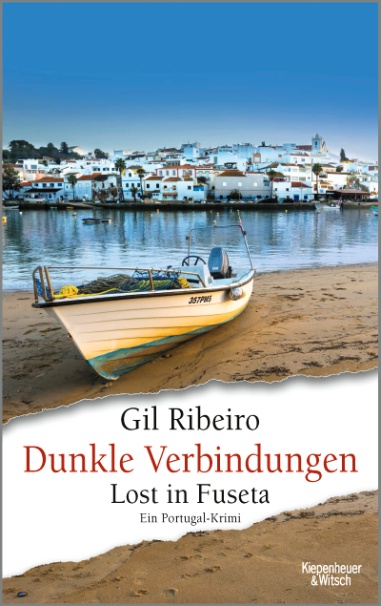 Gil RIBEIRO
Dunkle VerbindungenEs hätte ein ereignisreicher, aber friedlicher September werden sollen für Leander Lost und Soraia: erst der Umzug in ein neues Haus, dann ihre Hochzeit. Doch die Nachsaison bringt keine Ruhe nach Fuseta. In einem Golfteich wird eine tote Frau gefunden. Kurz darauf kommt es zu einem brutalen Überfall auf einen Geldtransporter, der dunkle Erinnerungen weckt an einen alten ungelösten Fall …Gil RIBEIRO
Dunkle VerbindungenEs hätte ein ereignisreicher, aber friedlicher September werden sollen für Leander Lost und Soraia: erst der Umzug in ein neues Haus, dann ihre Hochzeit. Doch die Nachsaison bringt keine Ruhe nach Fuseta. In einem Golfteich wird eine tote Frau gefunden. Kurz darauf kommt es zu einem brutalen Überfall auf einen Geldtransporter, der dunkle Erinnerungen weckt an einen alten ungelösten Fall …Gil RIBEIRO
Dunkle VerbindungenEs hätte ein ereignisreicher, aber friedlicher September werden sollen für Leander Lost und Soraia: erst der Umzug in ein neues Haus, dann ihre Hochzeit. Doch die Nachsaison bringt keine Ruhe nach Fuseta. In einem Golfteich wird eine tote Frau gefunden. Kurz darauf kommt es zu einem brutalen Überfall auf einen Geldtransporter, der dunkle Erinnerungen weckt an einen alten ungelösten Fall …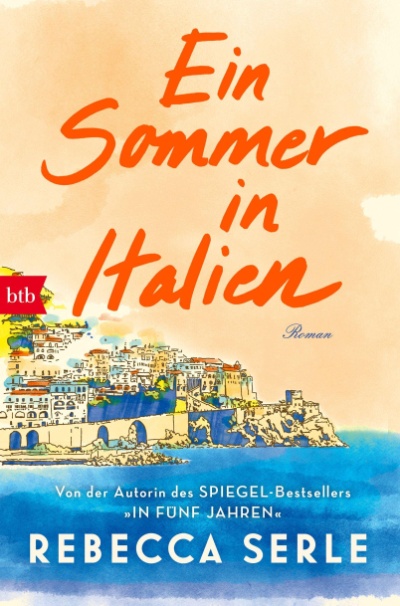 Rebecca SERLEEin Sommer in ItalienAls ihre Mutter Carol stirbt, gerät Katys Welt ins Wanken. Denn Carol war ihre engste Vertraute und stets ihre erste Anlaufstelle. Ausgerechnet jetzt, wo Katy sie am meisten braucht, ist sie nicht mehr da. Und sie hatten doch diese ganz besondere gemeinsame Reise geplant, nach Positano – jenen Ort, an dem Carol einst einen magischen Sommer verbrachte, bevor sie Katys Vater traf. Kurz entschlossen reist Katy alleine an die AmalfiküsteRebecca SERLEEin Sommer in ItalienAls ihre Mutter Carol stirbt, gerät Katys Welt ins Wanken. Denn Carol war ihre engste Vertraute und stets ihre erste Anlaufstelle. Ausgerechnet jetzt, wo Katy sie am meisten braucht, ist sie nicht mehr da. Und sie hatten doch diese ganz besondere gemeinsame Reise geplant, nach Positano – jenen Ort, an dem Carol einst einen magischen Sommer verbrachte, bevor sie Katys Vater traf. Kurz entschlossen reist Katy alleine an die Amalfiküste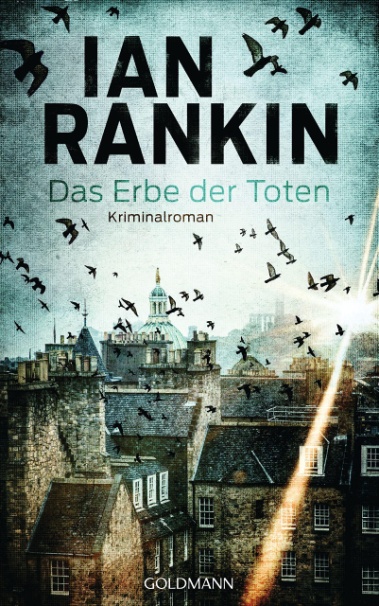 Ian RANKIN
Das Erbe der TotenJohn Rebus ist angeklagt – für ein Verbrechen, das ihn für den Rest seines Lebens hinter Gitter bringen könnte. Es ist nicht das erste Mal, dass der legendäre Ermittler das Gesetz in die eigene Hand nimmt, aber es könnte das letzte Mal gewesen sein. Während Rebus vor Gericht steht, ermittelt seine alte Freundin Detective Inspector Siobhan Clarke in Edinburghs brisantestem Fall seit Jahren: Ein korrupter Polizist wird vermisst. Er hatte damit gedroht, Informationen zu offenbaren, die den gesamten Polizeiapparat der Stadt in den Abgrund reißen könnten…Ian RANKIN
Das Erbe der TotenJohn Rebus ist angeklagt – für ein Verbrechen, das ihn für den Rest seines Lebens hinter Gitter bringen könnte. Es ist nicht das erste Mal, dass der legendäre Ermittler das Gesetz in die eigene Hand nimmt, aber es könnte das letzte Mal gewesen sein. Während Rebus vor Gericht steht, ermittelt seine alte Freundin Detective Inspector Siobhan Clarke in Edinburghs brisantestem Fall seit Jahren: Ein korrupter Polizist wird vermisst. Er hatte damit gedroht, Informationen zu offenbaren, die den gesamten Polizeiapparat der Stadt in den Abgrund reißen könnten…Ian RANKIN
Das Erbe der TotenJohn Rebus ist angeklagt – für ein Verbrechen, das ihn für den Rest seines Lebens hinter Gitter bringen könnte. Es ist nicht das erste Mal, dass der legendäre Ermittler das Gesetz in die eigene Hand nimmt, aber es könnte das letzte Mal gewesen sein. Während Rebus vor Gericht steht, ermittelt seine alte Freundin Detective Inspector Siobhan Clarke in Edinburghs brisantestem Fall seit Jahren: Ein korrupter Polizist wird vermisst. Er hatte damit gedroht, Informationen zu offenbaren, die den gesamten Polizeiapparat der Stadt in den Abgrund reißen könnten…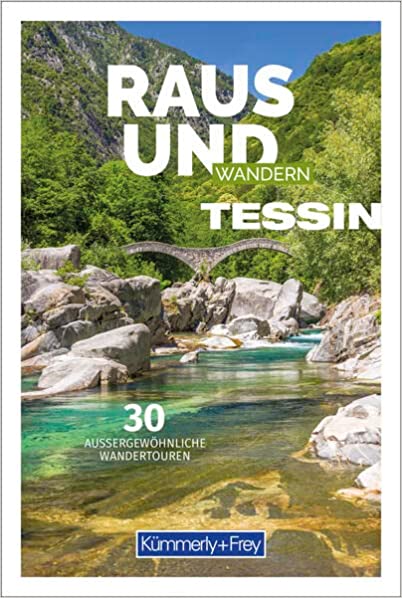 Raus und wandern TessinPack die Kamera ein und raus geht es an die frische Luft zum Wandern. Die perfekte Kombination aus Bildband und Wanderführer, beschreibt die schönsten Wanderwege und Aussichten in 30 detaillierten Tourenbeschreibungen. Ein Team aus Fotografen und Wanderern liefert hierzu Wanderrouten und Kartendetails gepaart mit einzigartigen Fotografien in einem Buch, die zu Traum-Momenten an der frischen Luft einladen. Zusätzlich geben dir die Profi-Fotografen Tipps, wie die einzelnen Aussichten mit der eigenen Kamera festgehalten werden können, um die gesammelten Raus-Erlebnisse auch noch zuhause zu genießenRaus und wandern TessinPack die Kamera ein und raus geht es an die frische Luft zum Wandern. Die perfekte Kombination aus Bildband und Wanderführer, beschreibt die schönsten Wanderwege und Aussichten in 30 detaillierten Tourenbeschreibungen. Ein Team aus Fotografen und Wanderern liefert hierzu Wanderrouten und Kartendetails gepaart mit einzigartigen Fotografien in einem Buch, die zu Traum-Momenten an der frischen Luft einladen. Zusätzlich geben dir die Profi-Fotografen Tipps, wie die einzelnen Aussichten mit der eigenen Kamera festgehalten werden können, um die gesammelten Raus-Erlebnisse auch noch zuhause zu genießen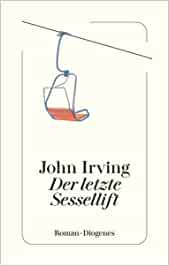 John IRVINGDer letzte Sessellift1941 in Aspen, Colorado. Die 18-jährige Rachel tritt bei den Skimeisterschaften an. Eine Medaille gibt es nicht, dafür ist sie schwanger, als sie in ihre Heimat New Hampshire zurückkehrt. Ihr Sohn Adam wächst in einer unkonventionellen Familie auf, die allen Fragen über die bewegte Vergangenheit ausweicht. Jahre später macht er sich deshalb auf die Suche nach Antworten in Aspen. Im Hotel Jerome, in dem er gezeugt wurde, trifft Adam auf einige Geister. Doch werden sie weder die ersten noch die letzten sein, die er siehtJohn IRVINGDer letzte Sessellift1941 in Aspen, Colorado. Die 18-jährige Rachel tritt bei den Skimeisterschaften an. Eine Medaille gibt es nicht, dafür ist sie schwanger, als sie in ihre Heimat New Hampshire zurückkehrt. Ihr Sohn Adam wächst in einer unkonventionellen Familie auf, die allen Fragen über die bewegte Vergangenheit ausweicht. Jahre später macht er sich deshalb auf die Suche nach Antworten in Aspen. Im Hotel Jerome, in dem er gezeugt wurde, trifft Adam auf einige Geister. Doch werden sie weder die ersten noch die letzten sein, die er siehtJohn IRVINGDer letzte Sessellift1941 in Aspen, Colorado. Die 18-jährige Rachel tritt bei den Skimeisterschaften an. Eine Medaille gibt es nicht, dafür ist sie schwanger, als sie in ihre Heimat New Hampshire zurückkehrt. Ihr Sohn Adam wächst in einer unkonventionellen Familie auf, die allen Fragen über die bewegte Vergangenheit ausweicht. Jahre später macht er sich deshalb auf die Suche nach Antworten in Aspen. Im Hotel Jerome, in dem er gezeugt wurde, trifft Adam auf einige Geister. Doch werden sie weder die ersten noch die letzten sein, die er sieht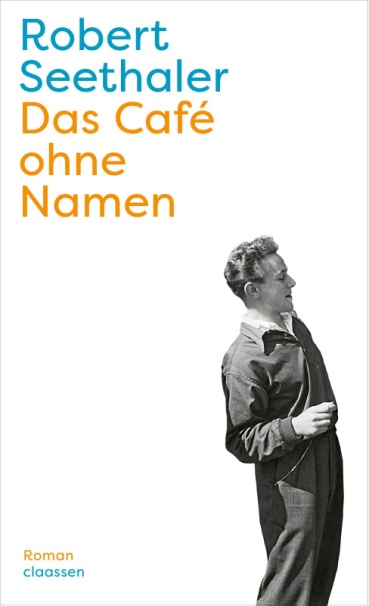 Robert SEETHALERDas Café ohne NamenDas Café ohne Namen ist ein Roman über den menschlichen Drang zum Aufbruch. Mit einem Reigen unvergesslicher Figuren und seiner besonderen Aufmerksamkeit für die Details des Lebens erzählt Robert Seethaler davon, wie eine neue Welt entsteht, die wie alles Neue ihr Ende schon in sich trägtRobert SEETHALERDas Café ohne NamenDas Café ohne Namen ist ein Roman über den menschlichen Drang zum Aufbruch. Mit einem Reigen unvergesslicher Figuren und seiner besonderen Aufmerksamkeit für die Details des Lebens erzählt Robert Seethaler davon, wie eine neue Welt entsteht, die wie alles Neue ihr Ende schon in sich trägt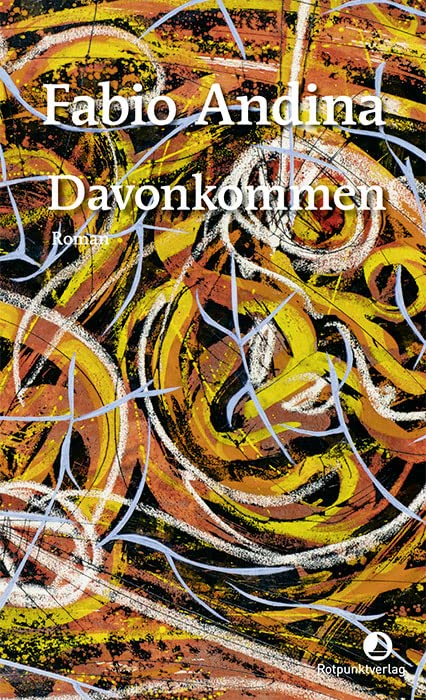 Fabio ANDINADavonkommenDer Brief des Anwalts ist unmissverständlich: Seine Frau will die Trennung, er muss die gemeinsame Wohnung verlassen, der Sohn bleibt bei der Mutter, das Auto kann er behalten. Weil er arbeitslos ist, hat er keine andere Wahl, als in ein altes Ferienhaus in einem Bergdorf zu ziehen, eine Stunde von der Stadt entfernt. Getrieben von der Angst, auch noch seinen Sohn zu verlieren, rast er den Berg hinauf und hinunter, nimmt jeden Gelegenheitsjob an, den er bekommen kann, pendelt zwischen seinem Psychiater und seiner Anwältin, pumpt sich voll mit Bier und Tabletten …Fabio ANDINADavonkommenDer Brief des Anwalts ist unmissverständlich: Seine Frau will die Trennung, er muss die gemeinsame Wohnung verlassen, der Sohn bleibt bei der Mutter, das Auto kann er behalten. Weil er arbeitslos ist, hat er keine andere Wahl, als in ein altes Ferienhaus in einem Bergdorf zu ziehen, eine Stunde von der Stadt entfernt. Getrieben von der Angst, auch noch seinen Sohn zu verlieren, rast er den Berg hinauf und hinunter, nimmt jeden Gelegenheitsjob an, den er bekommen kann, pendelt zwischen seinem Psychiater und seiner Anwältin, pumpt sich voll mit Bier und Tabletten …Fabio ANDINADavonkommenDer Brief des Anwalts ist unmissverständlich: Seine Frau will die Trennung, er muss die gemeinsame Wohnung verlassen, der Sohn bleibt bei der Mutter, das Auto kann er behalten. Weil er arbeitslos ist, hat er keine andere Wahl, als in ein altes Ferienhaus in einem Bergdorf zu ziehen, eine Stunde von der Stadt entfernt. Getrieben von der Angst, auch noch seinen Sohn zu verlieren, rast er den Berg hinauf und hinunter, nimmt jeden Gelegenheitsjob an, den er bekommen kann, pendelt zwischen seinem Psychiater und seiner Anwältin, pumpt sich voll mit Bier und Tabletten …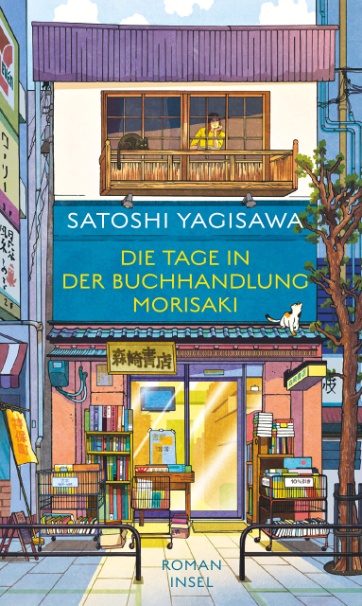 Satoshi YAGISAWADie Tage in der Buchhandlung MorisakiSatoshi Yagisawa erzählt in seinem Bestseller schnörkellos, leichtfüßig und charmant von einer jungen Frau, die durch die heilsame Kraft des Lesens zurück ins Leben und zu neuen Freundschaften findetSatoshi YAGISAWADie Tage in der Buchhandlung MorisakiSatoshi Yagisawa erzählt in seinem Bestseller schnörkellos, leichtfüßig und charmant von einer jungen Frau, die durch die heilsame Kraft des Lesens zurück ins Leben und zu neuen Freundschaften findet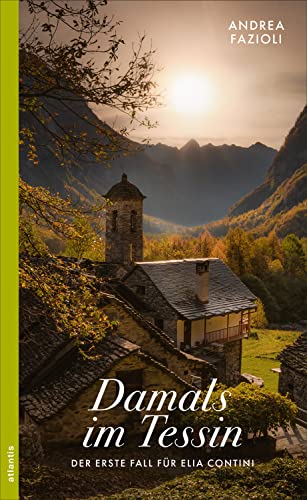 Andrea FAZIOLI
Damals im TessinZwanzig Jahre sind vergangen, seit Malvaglia, ein kleines Dorf in den Tessiner Bergen, geflutet wurde, um auf dem Gelände einen Stausee entstehen zu lassen. Beinahe haben die einstigen Bewohner, deren Häuser damals unter Wasser gesetzt wurden, das Unrecht vergessen. Besonders der verschlossene Privatdetektiv Elia Contini. Doch jetzt soll der Stausee erweitert und jener Teil des Sees trockengelegt werden, auf dem auch das Haus seiner Kindheit stand. Alte Wunden brechen auf …Andrea FAZIOLI
Damals im TessinZwanzig Jahre sind vergangen, seit Malvaglia, ein kleines Dorf in den Tessiner Bergen, geflutet wurde, um auf dem Gelände einen Stausee entstehen zu lassen. Beinahe haben die einstigen Bewohner, deren Häuser damals unter Wasser gesetzt wurden, das Unrecht vergessen. Besonders der verschlossene Privatdetektiv Elia Contini. Doch jetzt soll der Stausee erweitert und jener Teil des Sees trockengelegt werden, auf dem auch das Haus seiner Kindheit stand. Alte Wunden brechen auf …Andrea FAZIOLI
Damals im TessinZwanzig Jahre sind vergangen, seit Malvaglia, ein kleines Dorf in den Tessiner Bergen, geflutet wurde, um auf dem Gelände einen Stausee entstehen zu lassen. Beinahe haben die einstigen Bewohner, deren Häuser damals unter Wasser gesetzt wurden, das Unrecht vergessen. Besonders der verschlossene Privatdetektiv Elia Contini. Doch jetzt soll der Stausee erweitert und jener Teil des Sees trockengelegt werden, auf dem auch das Haus seiner Kindheit stand. Alte Wunden brechen auf …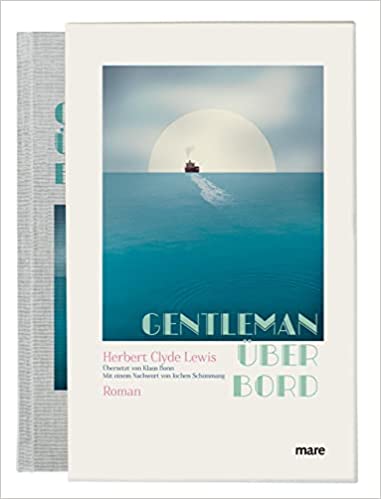 H.C.LEWISGentleman über BordEin wohlsituierter New Yorker Geschäftsmann stürzt urplötzlich in eine mentale Krise. Um zu gesunden, so spürt er, muss er seinen von grauem Erfolg geprägten Alltag hinter sich lassen, und kurzerhand tritt er eine Schiffsreise an. Kaum auf See, stellt sich die erhoffte Erleichterung tatsächlich ein, doch dann ... macht er einen einzigen falschen Schritt und landet mitten im Pazifik, während sein Schiff sich immer weiter von ihm entfernt. Was denkt ein Mensch in solch einer Situation? Woraus schöpft er Hoffnung? Und wie blickt er nun auf sein Leben, dessen er vor Kurzem noch so überdrüssig war?H.C.LEWISGentleman über BordEin wohlsituierter New Yorker Geschäftsmann stürzt urplötzlich in eine mentale Krise. Um zu gesunden, so spürt er, muss er seinen von grauem Erfolg geprägten Alltag hinter sich lassen, und kurzerhand tritt er eine Schiffsreise an. Kaum auf See, stellt sich die erhoffte Erleichterung tatsächlich ein, doch dann ... macht er einen einzigen falschen Schritt und landet mitten im Pazifik, während sein Schiff sich immer weiter von ihm entfernt. Was denkt ein Mensch in solch einer Situation? Woraus schöpft er Hoffnung? Und wie blickt er nun auf sein Leben, dessen er vor Kurzem noch so überdrüssig war?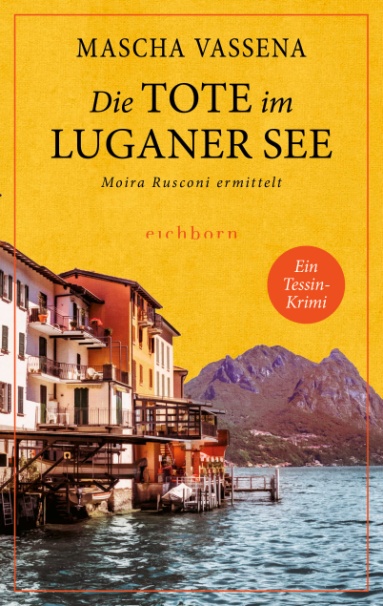 Mascha VASSENADie Tote im Luganer SeeIm beschaulichen Luganer See wird eine Leiche gefunden, und die Tote ist niemand Geringeres als die einst berühmte Chanson-sängerin Livia. Doch wer hatte einen Grund, die alte, zurückgezogen lebende Dame zu töten? Wieder bitten Jugendliebe und Leiter der örtlichen Gerichtsmedizin Luca Cavadini und Ispettrice Moretti die Dolmetscherin Moira Rusconi bei dem Fall um Unter-stützung. Die Ermittlungen führen sie in ein Geflecht aus dubiosen Geschäften, Rachegelüsten und FamiliengeheimnissenMascha VASSENADie Tote im Luganer SeeIm beschaulichen Luganer See wird eine Leiche gefunden, und die Tote ist niemand Geringeres als die einst berühmte Chanson-sängerin Livia. Doch wer hatte einen Grund, die alte, zurückgezogen lebende Dame zu töten? Wieder bitten Jugendliebe und Leiter der örtlichen Gerichtsmedizin Luca Cavadini und Ispettrice Moretti die Dolmetscherin Moira Rusconi bei dem Fall um Unter-stützung. Die Ermittlungen führen sie in ein Geflecht aus dubiosen Geschäften, Rachegelüsten und FamiliengeheimnissenMascha VASSENADie Tote im Luganer SeeIm beschaulichen Luganer See wird eine Leiche gefunden, und die Tote ist niemand Geringeres als die einst berühmte Chanson-sängerin Livia. Doch wer hatte einen Grund, die alte, zurückgezogen lebende Dame zu töten? Wieder bitten Jugendliebe und Leiter der örtlichen Gerichtsmedizin Luca Cavadini und Ispettrice Moretti die Dolmetscherin Moira Rusconi bei dem Fall um Unter-stützung. Die Ermittlungen führen sie in ein Geflecht aus dubiosen Geschäften, Rachegelüsten und Familiengeheimnissen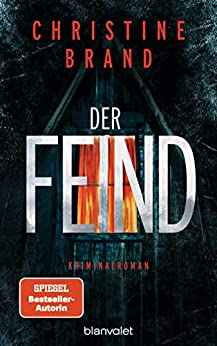 Christine BRANDDer FeindEin bizarrer Mord sorgt für Aufsehen: Ein Mann wurde an sein Bett gefesselt und hingerichtet. An den Füßen trägt er rote Stöckelschuhe. Schnell stellt sich heraus, dass er zuvor eine Drohung erhielt: ein Foto von sich selbst – mit dem Absatz eines Stöckelschuhs im Gesicht. Er ist nicht der Einzige, der solch eine Nachricht bekam. Sind auch die anderen Bedrohten in Gefahr?Christine BRANDDer FeindEin bizarrer Mord sorgt für Aufsehen: Ein Mann wurde an sein Bett gefesselt und hingerichtet. An den Füßen trägt er rote Stöckelschuhe. Schnell stellt sich heraus, dass er zuvor eine Drohung erhielt: ein Foto von sich selbst – mit dem Absatz eines Stöckelschuhs im Gesicht. Er ist nicht der Einzige, der solch eine Nachricht bekam. Sind auch die anderen Bedrohten in Gefahr?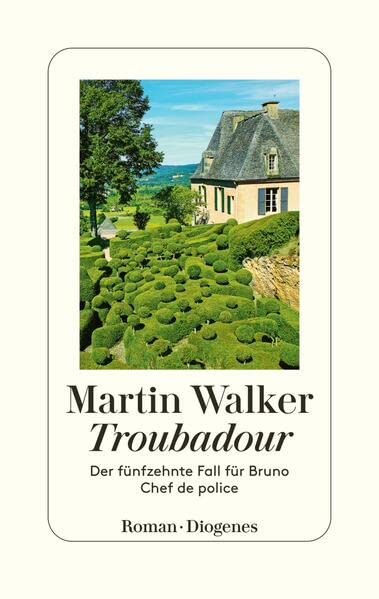 Martin WALKERBruno steckt mitten in den Vorbereitungen für das alljährliche Konzert in Saint-Denis – die Folkband Les Troubadours soll auftreten, die mit ihrem neuesten Hit ›A Song for Catalonia‹ gerade in Spanien für Zündstoff sorgt. Hinweise auf einen geplanten Mordanschlag werden laut. Doch Bruno hat auch anderweitig alle Hände voll zu tun: Er ist zuständig für das Buffet des Tennisturniers, ein Wildschwein wird über offenem Feuer gebraten, es wird gefeiert und geschlemmt – aber ist es Zufall, dass plötzlich vier junge Tennisasse aus Katalonien so viele Spiele für sich entscheiden? Martin WALKERBruno steckt mitten in den Vorbereitungen für das alljährliche Konzert in Saint-Denis – die Folkband Les Troubadours soll auftreten, die mit ihrem neuesten Hit ›A Song for Catalonia‹ gerade in Spanien für Zündstoff sorgt. Hinweise auf einen geplanten Mordanschlag werden laut. Doch Bruno hat auch anderweitig alle Hände voll zu tun: Er ist zuständig für das Buffet des Tennisturniers, ein Wildschwein wird über offenem Feuer gebraten, es wird gefeiert und geschlemmt – aber ist es Zufall, dass plötzlich vier junge Tennisasse aus Katalonien so viele Spiele für sich entscheiden? Martin WALKERBruno steckt mitten in den Vorbereitungen für das alljährliche Konzert in Saint-Denis – die Folkband Les Troubadours soll auftreten, die mit ihrem neuesten Hit ›A Song for Catalonia‹ gerade in Spanien für Zündstoff sorgt. Hinweise auf einen geplanten Mordanschlag werden laut. Doch Bruno hat auch anderweitig alle Hände voll zu tun: Er ist zuständig für das Buffet des Tennisturniers, ein Wildschwein wird über offenem Feuer gebraten, es wird gefeiert und geschlemmt – aber ist es Zufall, dass plötzlich vier junge Tennisasse aus Katalonien so viele Spiele für sich entscheiden? 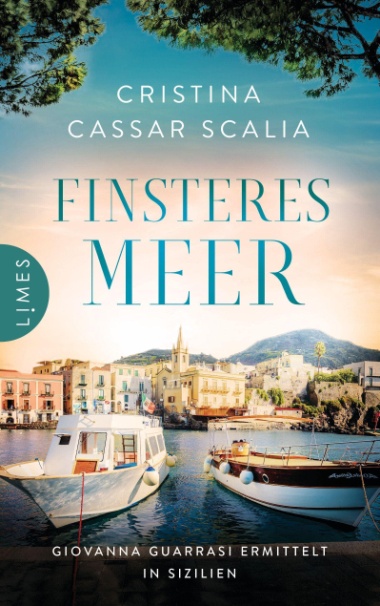 Cristina CASSAR SCALIAFinsteres MeerEine junge Reisende entdeckt auf dem Parkplatz des Flughafens von Catania eine Leiche. Die hartgesottene Kommissarin Giovanna Guarrasi ist mit ihrer Mannschaft sofort zur Stelle – aufgrund der zweifelhaften Vergangenheit des Toten geht man zunächst von einem Mafiamord aus. Doch der Fund einer zweiten Leiche, die mit dem Toten am Flughafen in Verbindung steht, bringt die Ermittler auf eine neue Spur für den Fall – der schon bald internationale Ausmaße annimmt. Tatkräftig unterstützt wird Giovanna wieder einmal von Biagio, Kommissar im Ruhestand. Kann es Guarrasi schaffen, Licht ins Dunkel zu bringen?Cristina CASSAR SCALIAFinsteres MeerEine junge Reisende entdeckt auf dem Parkplatz des Flughafens von Catania eine Leiche. Die hartgesottene Kommissarin Giovanna Guarrasi ist mit ihrer Mannschaft sofort zur Stelle – aufgrund der zweifelhaften Vergangenheit des Toten geht man zunächst von einem Mafiamord aus. Doch der Fund einer zweiten Leiche, die mit dem Toten am Flughafen in Verbindung steht, bringt die Ermittler auf eine neue Spur für den Fall – der schon bald internationale Ausmaße annimmt. Tatkräftig unterstützt wird Giovanna wieder einmal von Biagio, Kommissar im Ruhestand. Kann es Guarrasi schaffen, Licht ins Dunkel zu bringen?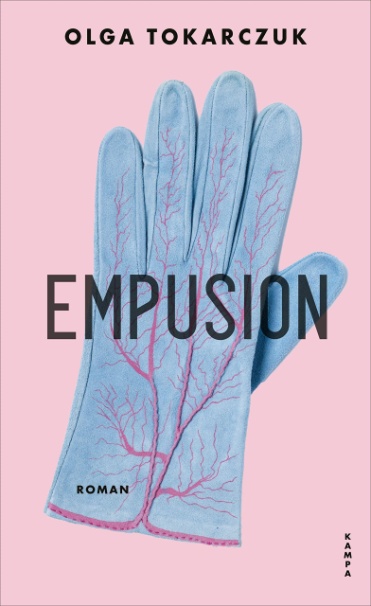 Olga TOKARCZUKEmpusionSeptember 1913, Görbersdorf in Nieder-schlesien. Inmitten von Bergen steht seit einem halben Jahrhundert das erste Sanatorium für Lungenkrankheiten. Mieczysław Wojnicz, Ingenieurstudent aus Lemberg, hofft, dass eine neuartige Behandlung und die kristallklare Luft des Kurorts seine Krankheit aufhalten, wenn nicht gar heilen werden. Die Diagnose allerdings gibt nur wenig Anlass zur Hoffnung: Schwindsucht. Mieczysław steigt in einem Gästehaus für Männer ab. Kranke aus ganz Europa versammeln sich dort, und wie auf Thomas Manns Zauberberg diskutieren und philosophieren sie unermüdlich miteinander Olga TOKARCZUKEmpusionSeptember 1913, Görbersdorf in Nieder-schlesien. Inmitten von Bergen steht seit einem halben Jahrhundert das erste Sanatorium für Lungenkrankheiten. Mieczysław Wojnicz, Ingenieurstudent aus Lemberg, hofft, dass eine neuartige Behandlung und die kristallklare Luft des Kurorts seine Krankheit aufhalten, wenn nicht gar heilen werden. Die Diagnose allerdings gibt nur wenig Anlass zur Hoffnung: Schwindsucht. Mieczysław steigt in einem Gästehaus für Männer ab. Kranke aus ganz Europa versammeln sich dort, und wie auf Thomas Manns Zauberberg diskutieren und philosophieren sie unermüdlich miteinander Olga TOKARCZUKEmpusionSeptember 1913, Görbersdorf in Nieder-schlesien. Inmitten von Bergen steht seit einem halben Jahrhundert das erste Sanatorium für Lungenkrankheiten. Mieczysław Wojnicz, Ingenieurstudent aus Lemberg, hofft, dass eine neuartige Behandlung und die kristallklare Luft des Kurorts seine Krankheit aufhalten, wenn nicht gar heilen werden. Die Diagnose allerdings gibt nur wenig Anlass zur Hoffnung: Schwindsucht. Mieczysław steigt in einem Gästehaus für Männer ab. Kranke aus ganz Europa versammeln sich dort, und wie auf Thomas Manns Zauberberg diskutieren und philosophieren sie unermüdlich miteinander 